Начисление за январь, дату получения по пересчету сторно стоит неверная 31.01.2-18. 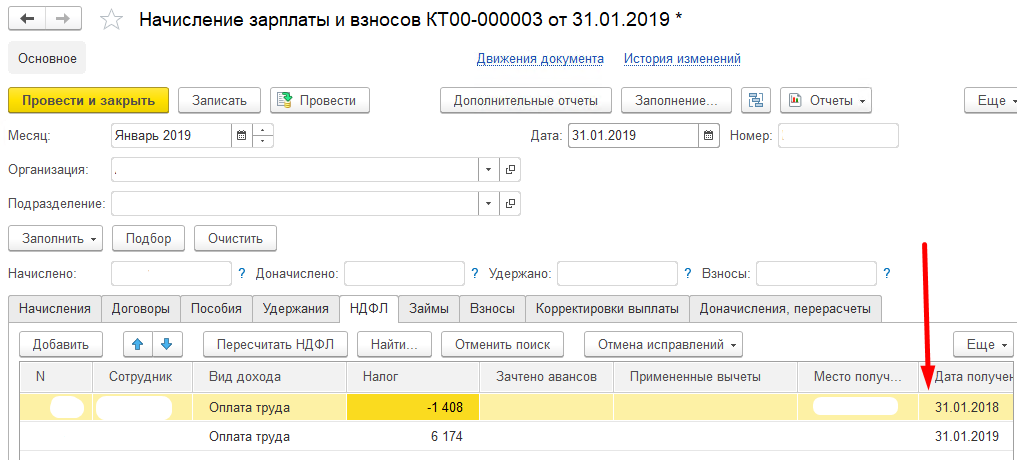 Мы исправили на 31.01.2019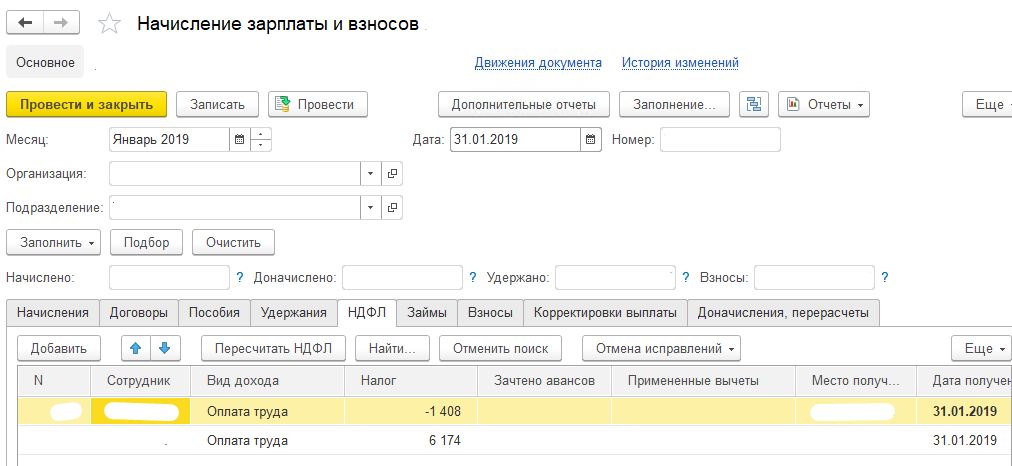 Расчетный листок за январь: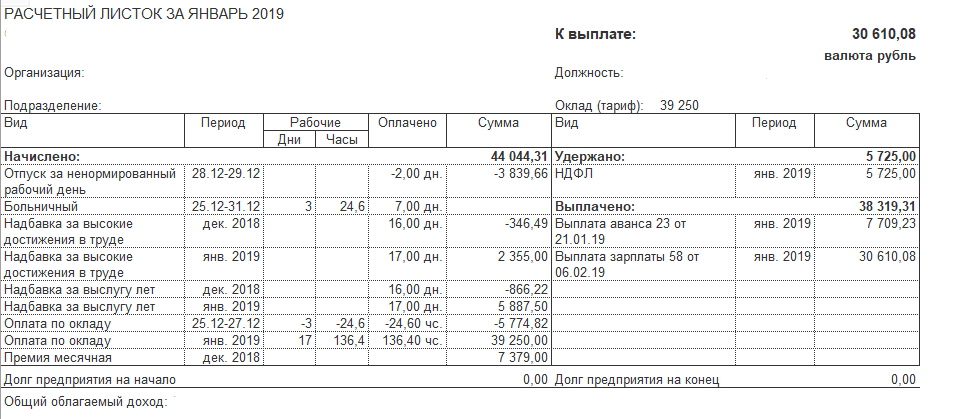 Начисление за февраль автоматически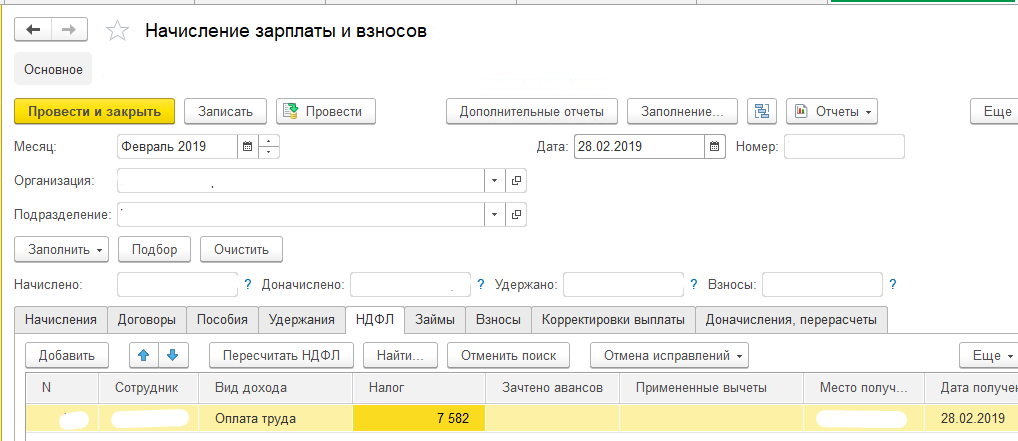 Начисление за февраль скорректированные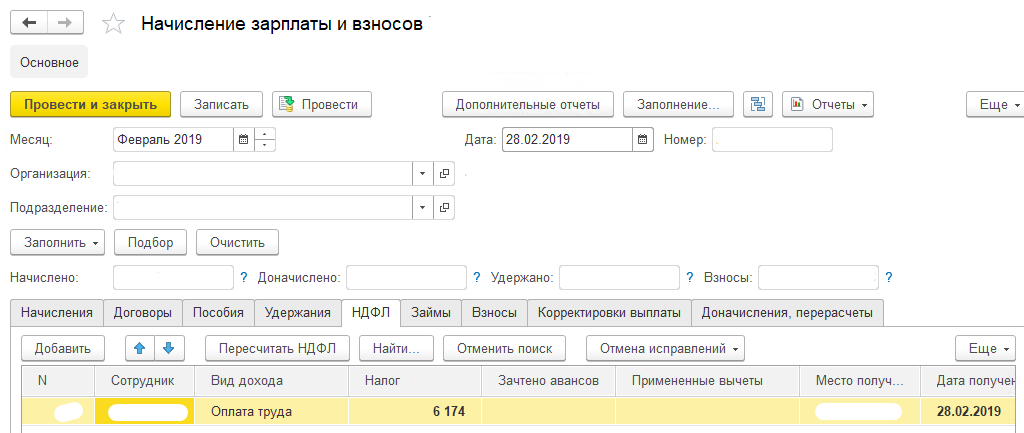 РН Расчеты налогоплатильщика…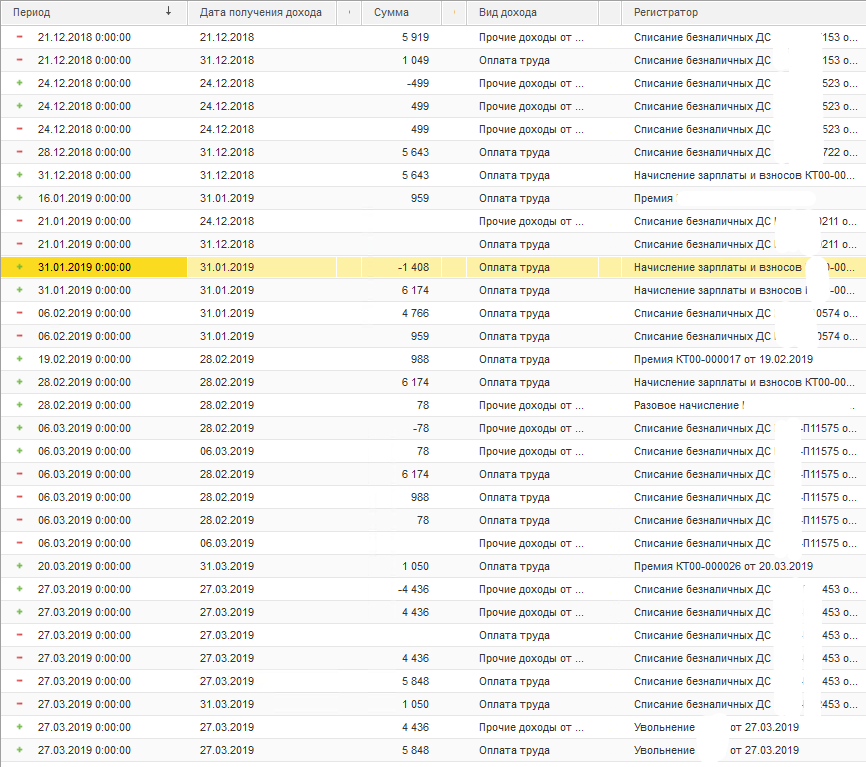 